 АДМИНИСТРАЦИЯ 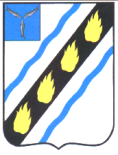 СОВЕТСКОГО МУНИЦИПАЛЬНОГО РАЙОНА  САРАТОВСКОЙ ОБЛАСТИ   О  С  Т  А  Н  О  В  Л  Е  Н  И  Еот  24.09.2014  №  937 р.п.Степное  внесении изменений в постановление главыадминистрации Советского муниципального района от 30.12.2008 № 885   целях реализации Указа Президента Российской Федерации от 7 мая 2012 года № 597 «О мероприятиях по реализации государственной социальной политики»,  на  основании  решения  Муниципального  Собрания  Советского муниципального  района  от  25.12.2013  №  405  «О  местном  бюджете муниципального  района  на  2014  год»,  руководствуясь  Уставом  Советского муниципального  района,  администрация  Советского  муниципального  района ПОСТАНОВЛЯЕТ:  Установить размер индексации должностных окладов всем категориям работников  учреждений  культуры  и  дополнительного  образования  в  сфере культуры с 1 октября 2014 года на 5,1 % кроме руководящих и педагогических работников учреждения дополнительного образования.    Внести  в  приложение  №1  к  постановлению  главы  администрации Советского  муниципального  района  от  30.12.2008  №  885  «Об  утверждении Положений «Об оплате труда работников муниципальных учреждений культуры   кино  Советского  муниципального  района»  и  «Об  установлении  групп  по оплате  труда  руководителей  и  специалистов  муниципальных  культурно- просветительских  учреждений  Советского  муниципального  района»  (с изменениями и дополнениями от 20.06.2011 № 415, от 31.10.2011 № 788, от 19.12.2011 № 957, от 10.02.2012 № 81, от 29.10.2012 № 1013, от 27.12.2012 №  от 22.11.2013 №1529) следующие изменения: Приложение  №1,2,3,4,5,6,7  к  Положению  об  оплате  труда  работников муниципальных  учреждений  культуры  и  кино  Советского  муниципального района изложить в новой редакции (приложение № 1,2,3,4,5,6,7).  Настоящее постановление вступает в силу со дня его подписания. Глава администрации Советского муниципального района   Кондратьева М.Е.  00 54                            С.В.Пименов  Приложение №1 к  постановлению администрации Советского муниципального района от  24.09.2014  №  937 «Приложение №1 к Положению об оплате труда работников муниципальных учреждений культуры и кино Советского муниципального района Должностные оклады руководителей и художественного персонала, технических исполнителей учреждений культуры, искусства и кино  Советского муниципального района № Наименование должностей Должностной оклад  п/п   Руководитель учреждения  Руководитель структурного подразделения  Заведующий отделом  Методист  Художественный руководитель  Режиссер  Балетмейстер  Хормейстер  Аккомпаниатор10  Библиотекарь 11  Библиограф 12  Редактор 13  Художник 14  Киномеханик 15  Кассир 16  Специалист по кадрам 17  Осветитель 18  Переплетчик 19  Звукооператор 20  Оператор видеозаписи 21  Руководители любительских объединений, студий, коллективов самодеятельного искусства, кружков, клубов по интересам 22  Преподаватель Первой категории Второй категории Без категории (рублей) 9585 9121 7803 7112 9121 9121 9121 9121 7112 7803 8658 7803 9121 7450 6839 8177 7450 7450 7112 6439 7112 11677 11084 от 9105 до 11084 Верно: И.о. начальника отдела делопроизводства и контроля                                                       А.К. Долганова  Приложение №2 к  постановлению администрации Советского муницпального района 24.09.2014  №  937 «Приложение №2 к Положению об оплате труда работников муниципальных учреждений культуры и кино Советского муниципального района Должностные оклады  артистического персонала учреждений исполнительского искусства (музыкальных и танцевальных коллективов, концертных организаций, коллективов имеющих звание «Народный») Месячные должностные оклады по группам Наименование должностей оплаты труда руководителей (руб.) II  Артисты музыкальных и танцевальных коллективов Артисты оркестров: эстрадно-симфонических, духовых, народных   инструментов высшей категории первой категории второй категории Артисты хора, балета, оркестра ансамблей песни и танца. танцевальных и хоровых коллективов высшей категории первой категории второй категории Артисты эстрадных оркестров (ансамблей) высшей категории первой категории второй категории Артисты вокалисты (оперные и камерные), артисты балета (солисты), артисты солисты-инструменталисты, чтецы-мастера художественного слова, лекторы искусствоведы (музыковеды) ведущий мастер сцены высшей категории первой категории второй категории  Артисты вспомогательного состава Аккомпаниаторы-концертмейстеры: ведущий мастер сцены высшей категории первой категории второй категории 9951 9121 8238 9121 8238 7450 8658 7450 6787 9951 9585 8658 7450 9585 9121 7803 6787 Верно: И.о. начальника отдела делопроизводства и контроля                                                       А.К. Долганова  Приложение №3 к  постановлению администрации Советского муницпального района 24.09.2014  №  937 «Приложение №3 к Положению об оплате  труда работников муниципальных учреждений культуры и кино Советского муниципального района Должностные оклады руководителей и специалистов библиотек Месячные должностные оклады по группам оплаты труда руководителей (руб.) Наименование должностей I II III IV не отнесен ные к группам  Руководители Директор (заведующий) 	10466  9585 	9121 	8636 	8230 Заведующие билетными кассами 	6439   Верно: И.о. начальника отдела делопроизводства и контроля                                                       А.К. Долганова  Приложение № 4 к  постановлению администрации Советского муницпального района 24.09.2014  №  937 «Приложение №4 к Положению об оплате труда работников муниципальных учреждений культуры и кино Советского муниципального района Должностные оклады руководителей, художественного персонала, специалистов культурно-досуговых учреждений (домов культуры, клубов, домов народного творчества, парков культуры и отдыха, центров досуга, и других аналогичных учреждений) Наименование должностей Месячные должностные оклады по группам оплаты труда руководителей (руб.) I II III IV  не отнесен- ные к группам  Руководители Директор (заведующий) 	10466  9585 	9121 	7734 	7353 Заведующие структурными 9585 9121 8658 7353   подразделениями по основной деятельности (отделами, службами, цехами, производственными мастерскими, т.п.) Верно: И.о. начальника отдела делопроизводства и контроля                                                       А.К. Долганова  Приложение №5 к  постановлению администрации Советского муницпального района 24.09.2014  №  937 «Приложение №5 к Положению об оплате труда работников муниципальных учреждений культуры и кино Советского муниципального района Месячные ставки (оклады) высококвалифицированных рабочих, постоянно занятых на особо сложных и ответственных работах в учреждениях культуры, искусства и кино, к качеству исполнения которых предъявляются специальные требования Наименование профессий Месячная ставка (оклад) (руб.) Верно: И.о. начальника отдела делопроизводства и контроля                                                       А.К. Долганова  Приложение №6 к  постановлению администрации Советского муницпального района 24.09.2014  №  937 «Приложение №6 к Положению об оплате труда работников муниципальных учреждений культуры и кино Советского муниципального района Должностные оклады  руководителей, специалистов и служащих сквозных отраслей занятых в муниципальных учреждениях культуры и кино Верно: И.о. начальника отдела делопроизводства и контроля                                                       А.К. Долганова  Приложение №7 к  постановлению администрации Советского муницпального района 24.09.2014  №  937 «Приложение №7 к Положению об оплате  труда работников муниципальных учреждений культуры и кино Советского муниципального района Перечень профессий рабочих, относящихся к отрасли культуры, искусства и кино Наименование должности разряд Оклады по профессиям рабочих бюджетных учреждений   зависимости от разрядов работРазряды Оклад, 1 2 3 4 5 6 7 8 руб 5679  5702  5775  5909  6174  6405  6787 7112 Верно: И.о. начальника отдела делопроизводства и контроля                                                       А.К. Долганова Главный хранитель фондов 9951 9585 9121 8636   Главные: библиотекарь, библиограф 9585 9121 8636 8636   Заведующие отделами по основной деятельности 9585 9121 8636 8230 7803 Ученый секретарь библиотеки 9585 8636 8230 7803   Заведующие секторами по основной деятельности 9121 8636 8230 7803   Заведующие другими структурными  подразделениями (отделами, службами, бюро и т.п.) 8636 8230 7803 7450   Библиотекарь, библиограф ведущий первой категории второй категории без категории 8230 7803 7112 6439 Методист библиотеки ведущий первой категории второй категории без категории 9121 7803 7112 6787 Редактор библиотеки первой категории второй категории без категории 7803 7112 6439 Хранитель фондов 7450 Заведующий сектором 9121 8658 8230 6972   Заведующие другими структурными подразделениями (отделами, службами, участками и т.п.), бюро микрофильмирования, фотолабораторией 8658 8230 7803 6655   Заведующий художественно-оформительской мастерской 8658 8230 7803 6655   Заведующие аттракционами I  группы сложности II  группы сложности III  группы сложности 8658 8230 7803 Художественный руководитель 9951 9585 9121 7734 6972 Режиссеры, дирижеры, балетмейстеры, хормейстеры, звукорежиссеры, художники-постановщики первой категории  второй категории  без категории 9121 7803 7450 Ассистенты режиссера (дирижера, балетмейстера, хормейстера) 6174 Аккомпаниаторы первой категории второй категории 7112 6439 Методист  ведущий первой категории  9121 7803  второй категории  без категории  второй категории  без категории  второй категории  без категории 7112 6787 7112 6787 Звукорежиссер 8230 8230 Редактор первой категории 7803 7803 второй категории 7112 7112 без категории 6439 6439 Телеоператор 8230 8230 Корреспондент 8230 8230 Оператор видеозаписи 6439 6439 Руководители любительских объединений, студий. коллективов самодеятельного искусства, кружков. клубов по интересам первой категории 7112 7112 второй категории 6787 6787 без категории 6439 6439 Распорядители танцевальных вечеров,   ведущие дискотек, руководители музыкальной части дискотек, звукооператоры первой категории 7112 7112 второй категории 6787 6787 Культорганизаторы первой категории 7112 7112 второй категории 6439 6439 Художник 9121 9121 Водители автобусов, имеющие 1 класс и занятые перевозкой: участников профессиональных художественных коллективов; автоклубов, оборудованных специальными техническими средствами, осуществляющие перевозку художественных коллективов и специалистов для культурного обслуживания населения 7450 Осветитель ведущий разработку схем освещения и световых эффектов в сложных по оформлению спектаклях, цирковых представлениях, концертных программах, отбор и установку средств операторского освещения 7450 Слесари-сантехники, газоэлектросварщики, электромонтеры, электромеханики, наладчики, занятые ремонтом, наладкой, монтажом и обслуживанием сложного оборудования, контрольно-измерительных приборов 7450 Машинист сцены, возглавляющий монтировочную часть с численностью более 10 человек 7450 Шапитмейстер, занятый выполнением особо сложных работ по монтажу передвижных цирков 7450 Переплетчик, занятый переплетением особо ценных книг- и особо важных документов 7450 Настройщик ремонтировщик пианино и роялей 8230 Настройщик ремонтировщик народных инструментов 8230 Киномеханик 7803 Экспедитор 7803 Наименование общеотраслевых должностей Месячные должностные Месячные должностные Месячные должностные руководителей, специалистов и служащих оклады (руб.) оклады (руб.) оклады (руб.) 1. Руководители 1. Руководители 1. Руководители Начальник административно-хозяйственного отдела Начальник административно-хозяйственного отдела Начальник административно-хозяйственного отдела 9292 Заместитель           начальника           отдела           (по Заместитель           начальника           отдела           (по Заместитель           начальника           отдела           (по электрооборудованию) электрооборудованию) электрооборудованию) 8831 Начальник технического отдела Начальник технического отдела Начальник технического отдела 7239 Заведующий канцелярией Заведующий канцелярией Заведующий канцелярией 7239 Заведующий копировально-множительным бюро Заведующий копировально-множительным бюро Заведующий копировально-множительным бюро 7239 Заведующий машинописным бюро Заведующий машинописным бюро Заведующий машинописным бюро 7239 Заведующий хозяйством Заведующий хозяйством Заведующий хозяйством 7239 2. Специалисты 2. Специалисты 2. Специалисты Документовед Документовед Документовед ведущий ведущий ведущий 9224 первой категории первой категории первой категории 8515 второй категории второй категории второй категории 8176 без категории без категории без категории 7504 Инженер (всех специальностей) Инженер (всех специальностей) Инженер (всех специальностей) ведущий ведущий ведущий 9292 первой категории первой категории первой категории 8515 второй категории второй категории второй категории 8176 без категории без категории без категории 7504 Инспекторы: по кадрам, по контролю за исполнением Инспекторы: по кадрам, по контролю за исполнением Инспекторы: по кадрам, по контролю за исполнением поручений поручений поручений старший инспектор старший инспектор старший инспектор 7239 инспектор инспектор инспектор 7239 Механик Механик Механик ведущий ведущий ведущий 9292 первой категории первой категории первой категории 8515 второй категории второй категории второй категории 8176 без категории без категории без категории 7504 Программист Программист Программист ведущий ведущий ведущий 10184 первой категории первой категории первой категории 9292 второй категории второй категории второй категории 8515 без категории без категории без категории 7850 Редактор ведущий первой категории второй  категории без категории Редактор ведущий первой категории второй  категории без категории Редактор ведущий первой категории второй  категории без категории 9292 8515 8176 7504  Специалист по кадрам 8176 Элсктроник ведущий первой категории второй категории без категории 9292 8515 8176 7504 Юрисконсульт ведущий первой категории второй категории без категории 9292 8515 8176 7504 Сметчик 9292 3. Служащие Делопроизводитель 6839 Старший кассир 7239 Кассир 6839 Секретарь 6839 Киномеханик 2-6 Дежурный зала игровых автоматов, аттракционов и тира 2 Швея 3-5 Машинист сцены 3-5 Механик но обслуживанию звуковой техники 2-7 Механик по обслуживанию кинотелевизионного оборудования 3-8 Механик по обслуживанию съемочной аппаратуры 2-6 Механик по обслуживанию телевизионного оборудования 3-8 Механик по ремонту и обслуживанию кинотехнологического оборудования 4-8 Оператор видеозаписи 3-8 Осветитель 3-8 Фильмопроверщик 3-5 Швея-модельер театральных костюмов 8 Костюмер 8 Дворник территории 2 Уборщица 2 Сторож-вахтер   2  Рабочий 2 Грузчик 2 Гардеробщик 2 Истопник 2 Мастер-теплотехник 8 